Project Plan 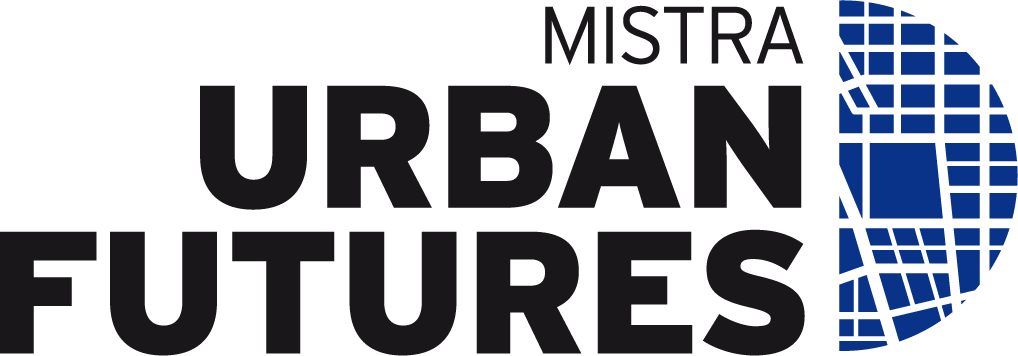 [Please add project name here](5–8 pages maximum.)Project period:From [month, year] to [month, year]background, Context and Urban challenge(s) addressedInclude description of the relevant stakeholders. [add text here]Objectives and Main research question(s)[add text here]Theory, Discourse or ‘State of the Art’Very briefly, what do practice and research know? Include references.[add text here]Planned Activities; Potential Outcomes and ResultsWhat difference could the project potentially make? Who will take care of the results and experiences, develop and apply them (who are the “true” stakeholders)?[add text here]Activities and deliverables, including communication, dissemination and academic outputPartnership, organising and financial frameworkHow will the project be organised; actors, capacities, etc.? What is to be done and how? [add text here]Project group (and other people involved in the project)Cash funding for the project (in Skr)In kind funding for the project (in Skr)The value of in-kind hours is calculated according to the agreement with Mistra; level 1; 500 kr per hour, level 2; 700 kr, and level 3; 950 kr. Definition of levels:In-kind level 1: Academic degree Bachelor, Master, PhD (junior level) or Industry/government co-worker, normally participates as a team member in projectsIn-kind level 2: Academic degree PhD (senior level), Associate Professor or Industry/Government Manager, Senior Specialist, responsible for a project or team and/or contributes with in-depth understanding of one or more specific topicsIn-kind level 3: Academic degree Professor or Industry/Government Executive level, recognized expert in their field within and outside the organization, the academy or industry, contributes to the strategic development of the center through in-depth expertise, project leadership, global network and/or extensive experienceActivity/deliverableDescriptionReady dateProject roleNameHome organisationTotal hours/costProject LeaderProject LeaderProject Member…FunderYear 1Year 2Year 3TotalSumFunderYear 1Year 2Year 3TotalSum